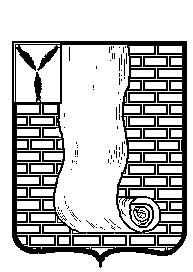 АДМИНИСТРАЦИЯКРАСНОАРМЕЙСКОГО МУНИЦИПАЛЬНОГО РАЙОНА САРАТОВСКОЙ ОБЛАСТИРАСПОРЯЖЕНИЕО проведении аукциона в электронной форме на право заключения   договора   аренды   земельного участка  с кадастровым номером 64:16:040301:1734от2 июня 2023 г.№416-рот2 июня 2023 г.№416-рг. Красноармейск В соответствии  с пунктом 1 статьи 39.6, пунктом 9 статьи 39.8,   статьями 39.11, 39.12, 39.13, 56 Земельного кодекса Российской Федерации, постановлением администрации Красноармейского муниципального района Саратовской области от 24.12.2018г. №846 «Об утверждении административного регламента предоставления муниципальной услуги «Предоставление земельных участков, находящихся в муниципальной собственности, земельных участков, государственная собственность на которые не разграничена, на торгах» (с изменениями от 10 декабря 2019 г. №968, 25 января 2021 г. №51):1.Утвердить Протокол заседания комиссии по проведению земельных торгов при администрации Красноармейского муниципального района Саратовской области от 02.06.2023 г., согласно приложению 1.2. Объявить проведение открытого по форме подачи заявок и составу участников,  проводимого в электронной форме аукциона (электронного аукциона) на право заключения договора аренды находящегося в  государственной собственности до разграничения земельного участка категории земель населенных пунктов с кадастровым номером 64:16:040301:1734, разрешенным использованием: магазины, площадью 506 кв.м., расположенного по адресу: Российская Федерация, Саратовская область, Красноармейский муниципальный район, Луганское сельское поселение, с. Луганское,  ул. Советская.3. На земельном участке установлены ограничения, согласно приложению 2.4. Установить начальную цену предмета электронного аукциона на право заключения договора аренды находящегося в государственной собственности до разграничения земельного участка  с кадастровым номером  64:16:040301:1734 в размере ежегодной арендной платы, определенной по результатам рыночной оценки в соответствии с Федеральным законом «Об оценочной деятельности в Российской Федерации», равной 90217,19 (девяносто тысяч двести семнадцать целых девятнадцать сотых) рублей/год.5. Установить, что величина повышения начальной цены предмета аукциона (шаг аукциона) составляет 3 (три) % начальной цены предмета аукциона, составляет  2706,52 (две тысячи семьсот шесть целых пятьдесят две сотых) рублей.6. Установить, что размер задатка составляет 80 (восемьдесят) % начальной цены предмета аукциона, равен 72173,75 (семьдесят две тысячи сто семьдесят три целых семьдесят пять сотых) рублей.7. Арендная плата за земельный участок, являющийся предметом электронного аукциона, вносится единственным заявителем, признанным участником аукциона и заключившим договор аренды земельного участка или лицом, с которым договор аренды земельного участка заключен по результатам аукциона, поквартально до 10 числа месяца, следующего за оплачиваемым кварталом.8. Срок аренды вышеуказанного земельного участка: 30 (тридцать) месяцев.9. Место проведения электронного  аукциона:  электронная торговая площадка АО «ЕЭТП», размещенная в информационно телекоммуникационной сети «Интернет» на сайте https://178fz.roseltorg.ru/.10. Управлению по правовым, имущественным и земельным вопросам администрации Красноармейского муниципального района (отделу по правовым вопросам, отделу по имущественным и земельным вопросам), отделу по архитектуре и градостроительству, организационно-контрольному отделу осуществить мероприятия, необходимые для проведения электронного аукциона.11. Сообщение о проведении электронного аукциона  опубликовать на: официальном сайте Российской Федерации сети «Интернет» (http://new.torgi.gov.ru), официальном сайте администрации Красноармейского муниципального района Саратовской области (http://krasnoarmeysk64.ru).12. Возврат задатков заявителям, не допущенным к участию в электронном аукционе, осуществляется в течение трех рабочих дней со дня оформления протокола приема заявок на участие в аукционе.13. Возврат задатков лицам, участвовавшим в аукционе, но не победившим в нем, осуществляется в течение трех рабочих дней со дня подписания протокола о результатах аукциона.14. Проект договора аренды земельного участка направляется победителю электронного аукциона или единственному принявшему участие в электронном аукционе его участнику в десятидневный срок со дня составления протокола о результатах аукциона.Глава Красноармейскогомуниципального района                                                                      А.И. Зотов